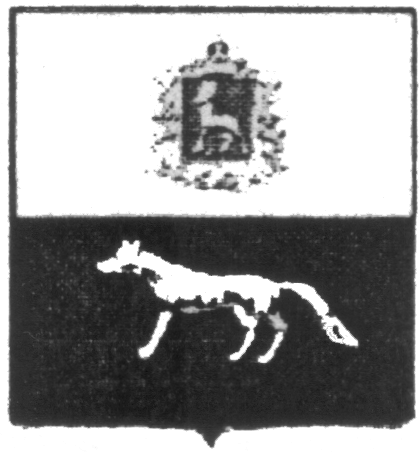 П О С Т А Н О В Л Е Н И Е       от  26.12.2017г.  №  58О внесении изменений в Приложение к постановлению администрации сельского поселения Липовка муниципального района Сергиевский № 47 от 30.11.2016г. «Об утверждении муниципальной программы «Развитие физической культуры и спорта на территории сельского поселения Липовка муниципального района Сергиевский» на 2016-2018гг.В соответствии с Федеральным законом от 06.10.2003 № 131-ФЗ «Об общих принципах организации местного самоуправления в Российской Федерации» и Уставом сельского поселения Липовка, в целях уточнения объемов финансирования проводимых программных мероприятий, Администрация сельского поселения Липовка муниципального района Сергиевский  ПОСТАНОВЛЯЕТ:        1.Внести изменения в Приложение к постановлению администрации сельского поселения Липовка муниципального района Сергиевский № 47 от 30.11.2016г. «Об утверждении муниципальной программы «Развитие физической культуры и спорта на территории сельского поселения Липовка муниципального района Сергиевский» на 2016-2018гг. (Далее - Программа) следующего содержания:        1.2.В паспорте Программы позицию «Объем финансирования» изложить в следующей редакции:        1.3.В разделе 5 Программы позицию «Перечень программных мероприятий» изложить в следующей редакции:              1.4.В разделе 6 Программы позицию «Финансовое обеспечение Программы» изложить в следующей редакции:         Объем финансирования, необходимый для реализации мероприятий Программы составит 1305,63809 тыс.рублей, в том числе:2016 год – 700,23710 тыс.рублей2017 год – 605,40099 тыс.рублей (прогноз)2018 год – 0,00 тыс.рублей (прогноз)          2.Опубликовать настоящее Постановление в газете «Сергиевский вестник».          3. Настоящее Постановление вступает в силу со дня его официального опубликования.Глава сельского поселения Липовка муниципального района Сергиевский                                Вершинин С.И.Объемы финансированияОбъем финансирования2016г.2017г.2018г.всегоОбъемы финансированияМестный бюджет района, тыс. руб.256,93318605,400990,00862,33417Объемы финансированияОбластной бюджет района, тыс.руб.443,303920,000,00443,30392Объемы финансированияВсего по годам, тыс. руб.700,23710605,400990,001305,63809Наименование бюджета№ п/пНаименование мероприятияПланируемый объем финансирования, тыс.рублейПланируемый объем финансирования, тыс.рублейПланируемый объем финансирования, тыс.рублейИсполнитель мероприятияНаименование бюджета№ п/пНаименование мероприятия201620172018Областной бюджет1Организация и проведение спортивных и спортивно-массовых мероприятий и участие в них443,303920,000,00 Администрация сельского поселения ЛиповкаОбластной бюджетВсего:Всего:443,303920,000,00  Местный бюджет2Организация и проведение спортивных и спортивно-массовых мероприятий и участие в них256,93318605,400990,00Администрация сельского поселения Липовка  Местный бюджетВсего:Всего:256,93318605,400990,00Всего:Всего:Всего:700,23710605,400990,00